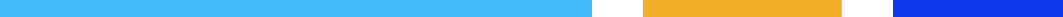 Organización comunal: Asociación de Desarrollo Integral de Cipreses de Oreamuno.Código de registro: 1336Proyecto: Supermercado, plataforma para pago de servicios y almacén de insumos agrícolas Servicios que ofrece: Plataforma para pago de servicios públicos, supermercado de venta de abarrotes y almacén de venta de insumos agrícolas y fertilizantesApoyo a la comunidad: La asociación, mediante la generación de ingreso, producto de las actividades productivas, brinda apoyo a la comunidad de diversas maneras, tales como ayuda con paquetes de útiles escolares para escuelas de la comunidad y comunidades aledañas, a brindando mantenimiento a las obras comunales, y mediante ayuda al grupo de adultos mayores. También han participado en programas de vivienda para vecinos de muy escasos recursos de la comunidad y en varias otras obras comunales similares. Año de inicio de la actividad productiva: 1984Dirección: Central Oriental, Cartago, Oreamuno, Cipreses Persona de contacto: Mairena Aguilar Solano, Administradora del proyecto Contacto: 2536-6284 /  adico1@racsa.co.cr Facebook: Asociación de desarrollo integral de Cipreses de OreamunoNivel de actividad productiva, según clasificación de Dinadeco: Nivel 3Alianzas estratégicas: INA y Dinadeco, MAG e INDER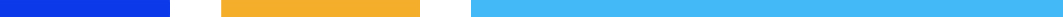 